NAME: OSATIMEHIN VICTOR AYOTOMIDEDEPT: DENTISTRYCOURSE CODE: CHM102MATRIC NO: 19/MHS09/019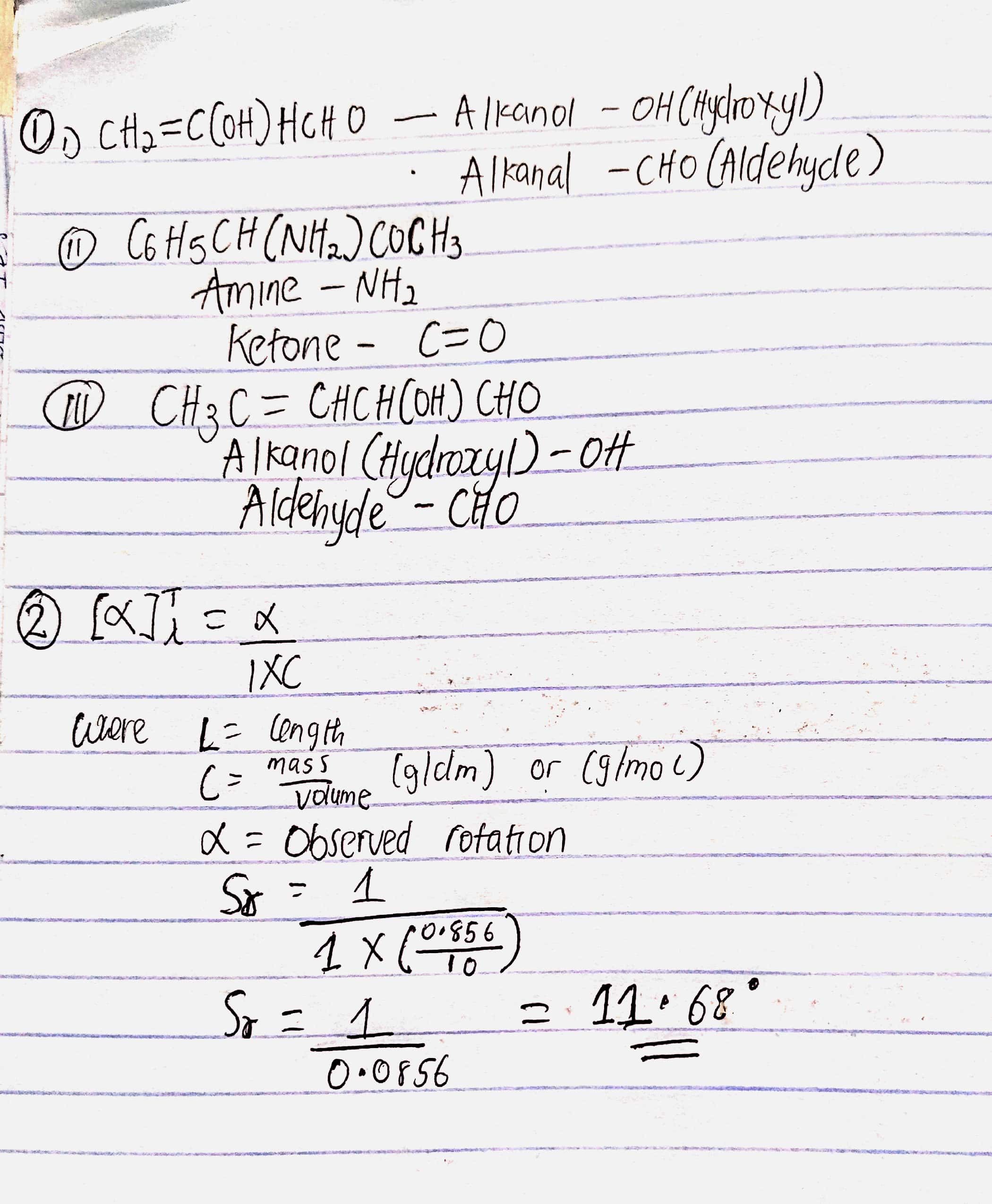 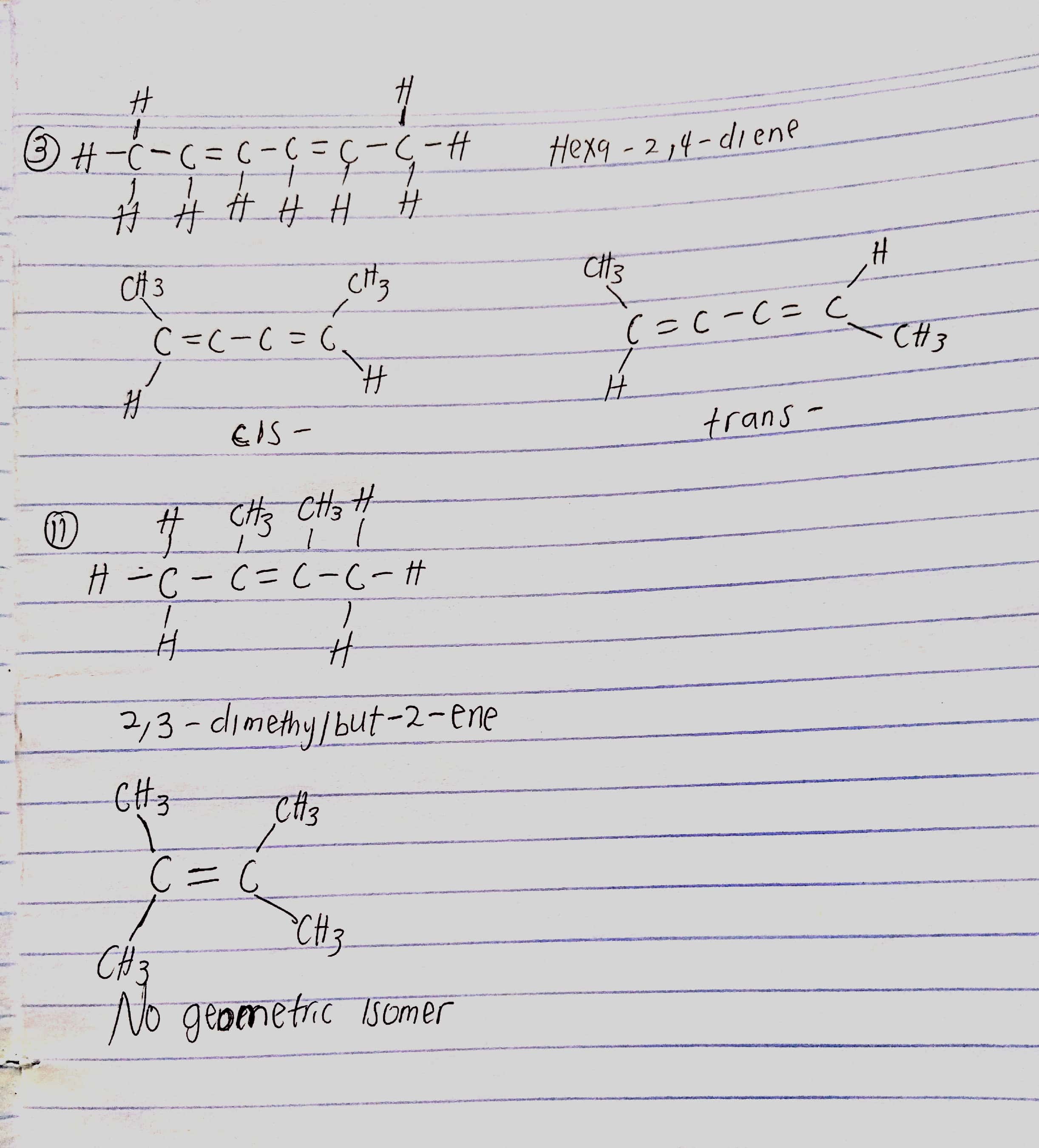 